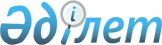 О переносе транспортного (автомобильного) контроля на внешнюю границу Таможенного союза
					
			Утративший силу
			
			
		
					Решение Комиссии таможенного союза от 28 января 2011 года № 530. Утратило силу решением Коллегии Евразийской экономической комиссии от 20 ноября 2018 года № 186.
      Комиссия Таможенного союза решила:
      1. Принять к сведению информацию белорусской и российской Сторон о ходе работы по переносу транспортного(автомобильного) контроля на внешнюю границу Таможенного союза.
      2. Поручить министерствам транспорта Сторон подготовить предложения по порядку и срокам фактического переноса транспортного (автомобильного) контроля на внешнюю границу Таможенного союза с учетом Решения Комиссии Таможенного союза от 17 августа 2010 года № 336 "О Плане дополнительных мероприятий по переносу транспортного контроля на внешнюю границу Таможенного союза" и доложить на очередном заседании Комиссии Таможенного союза.
      Члены Комиссии Таможенного союза:
					© 2012. РГП на ПХВ «Институт законодательства и правовой информации Республики Казахстан» Министерства юстиции Республики Казахстан
				
От Республики
Беларусь
От Республики
Казахстан
От Российской
Федерации
С. Румас
У. Шукеев
И. Шувалов